Додаток до рішення Запорізької міської ради27.09.2017 №37СХЕМАдетального плану території міста Запоріжжя, в районі селища Тепличного та вздовж траси Харків-Сімферополь (орієнтовна)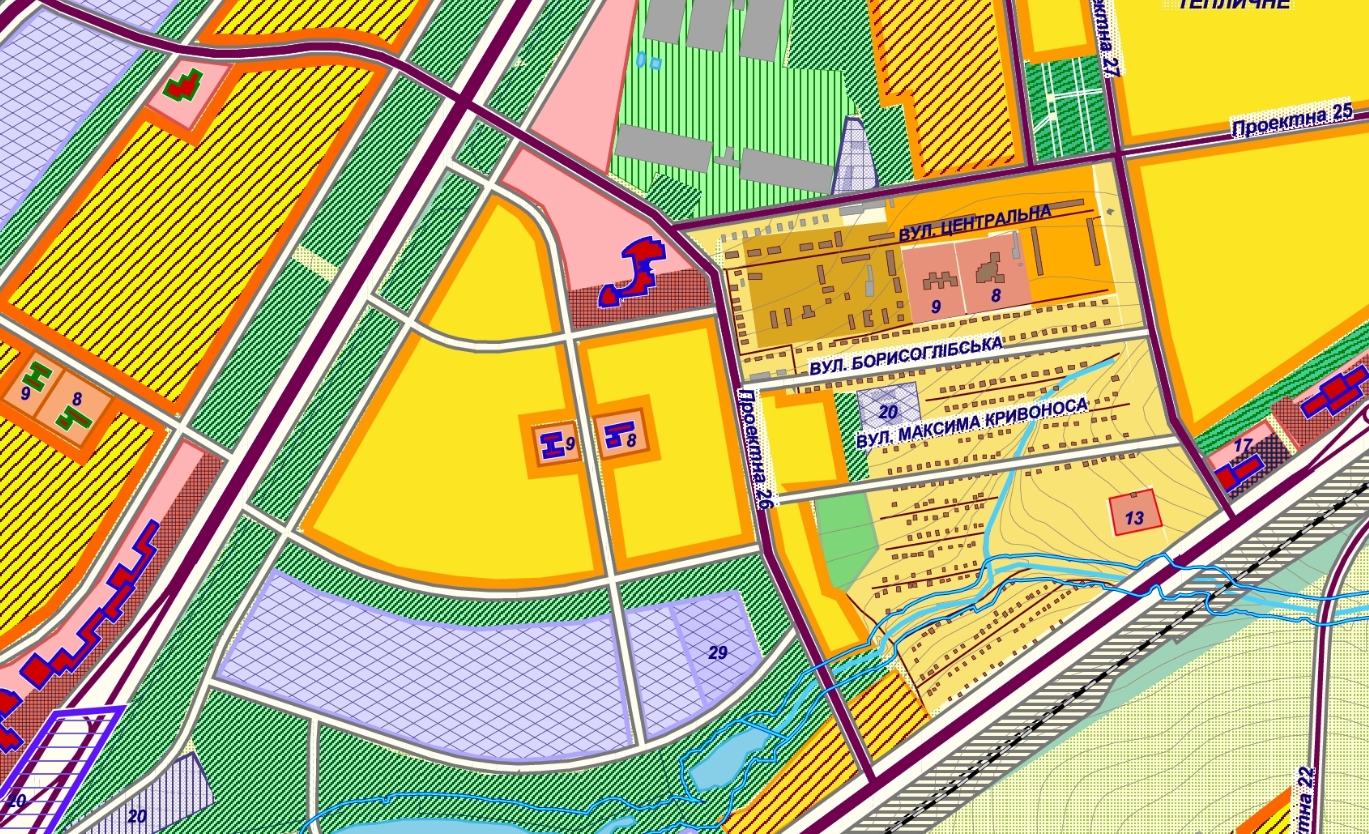 Секретар міської ради 								Р.О. Пидорич